Муниципальное образовательное учреждениедополнительного образования«Межшкольный учебный центр Кировского и Ленинского районов»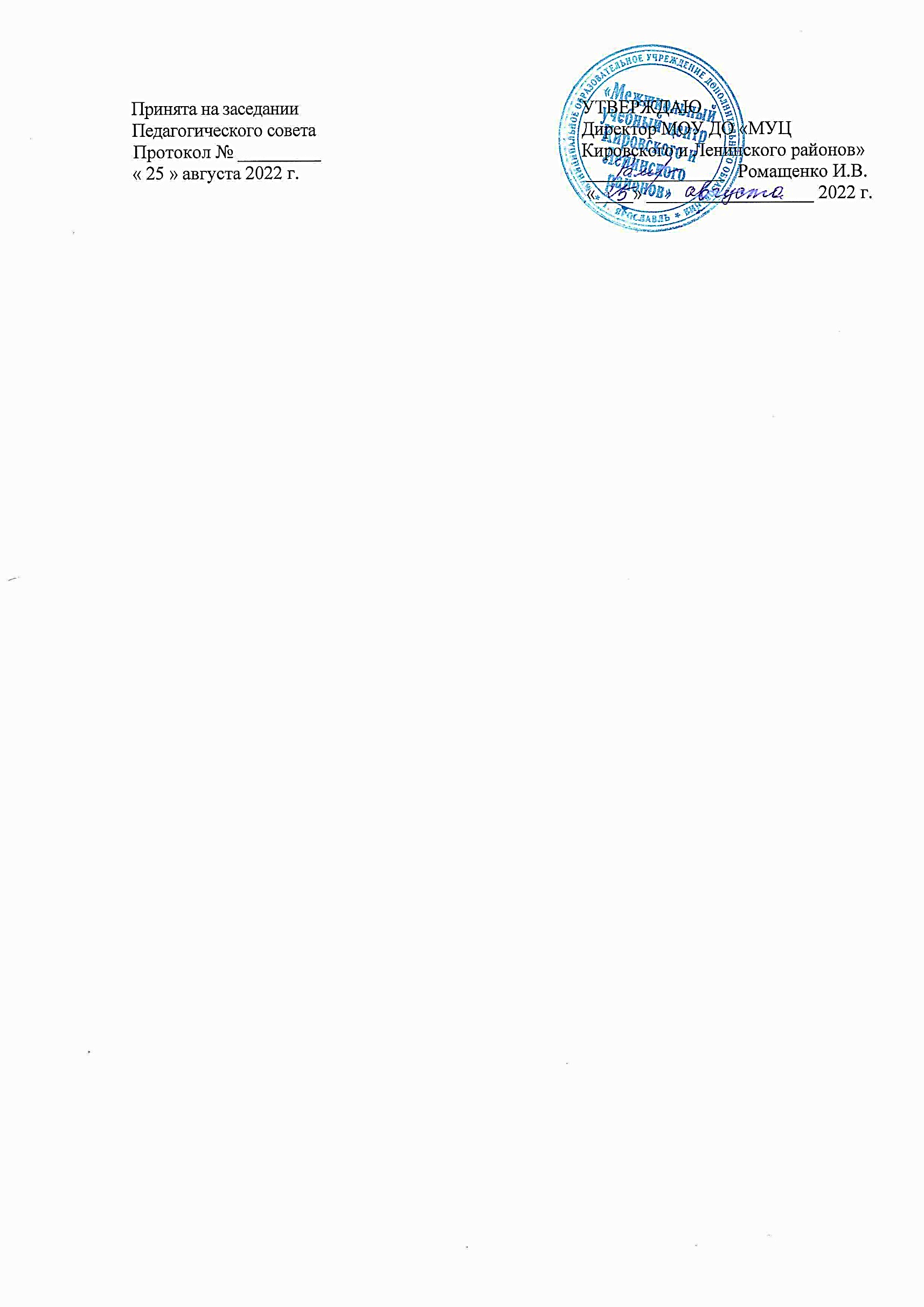 Социально-гуманитарная направленностьДополнительная общеобразовательная общеразвивающаяпрограмма «Точки роста»Возраст обучающихся: 11-12 летСрок реализации: 1 годАвтор-составитель:Белышева Татьяна Владимировна, педагог дополнительного образованияг. Ярославль, 2022СодержаниеПояснительная записка..……………………………………….…………..3Учебный план…………….. .…………………….......………….…………6Содержание программы....……………………………….........……..……7Обеспечение программы.…………………………………….……………9Методическое обеспечение....……..………………….……………..9Материально-техническое обеспечение..…………….…………….11Дидактическое обеспечение..……………………….………………11Кадровое обеспечение……………………………………………….11Мониторинг образовательных и воспитательных результатов .…….....12Библиографический список..…………………………….………..….......15Приложения .……..……………………………………….…………….....16Пояснительная запискаАктуальность дополнительной общеобразовательной развивающей программы «Точки роста» связана с использованием комплексного метода обучения, направленного на развитие во взаимосвязи и взаимодействии: общих способностей (способность к обучению и труду); творческих способностей (воображение, креативность мышления, художественное восприятие и др.);развитие инновационной творческой деятельности обучающихся в процессе решения прикладных учебных задач;активное использование знаний, полученных при изучении других учебных предметов, и сформированных универсальных учебных действий;совершенствование умений осуществлять учебно-исследовательскую и проектную деятельность.Программа основана на нормативно-правовых документах:Федеральный закон от 29.12.2012 г. № 273-ФЗ «Об образовании в Российской Федерации»;Федеральный закон от 31.07.2020 № 304-ФЗ «О внесении изменений в Федеральный закон «Об образовании в Российской Федерации» по вопросам воспитания обучающихся;Федеральный проект «Успех каждого ребенка» от 07 декабря 2018 г.;Приказ Министерства просвещения РФ от 9 ноября 2018 г. № 196 «Об утверждении Порядка организации и осуществления образовательной деятельности по дополнительным общеобразовательным программам»;Концепция развития дополнительного образования детей до 2030 года (постановление Правительства от 31 марта 2022 года N 678-р);Письмо Минобрнауки России от 11.12.2006 г. № 06-1844 «О примерных требованиях к программам дополнительного образования детей»Письмо Минобрнауки России от 18.11.2015г. № 09-3242 «Методические рекомендации по проектированию дополнительных общеразвивающих программ (включая разноуровневые программы)».Целевая модель развития региональных систем дополнительного образования детей (приказ Министерства просвещения РФ от 03.09.2019 №467);Приказ Министерства образования и науки Российской Федерации от 23.08.2017 г. № 816 «Об утверждении Порядка применения организациями, осуществляющими образовательную деятельность, электронного обучения, дистанционных образовательных технологий при реализации образовательных программ»;Методические рекомендации по реализации дополнительных общеобразовательных программ с применением электронного обучения дистанционных образовательных технологий по организации дистанционного обучения. Министерство просвещения 31.01.2022;Санитарные правила СП 2.4.3648-20 «Санитарно-эпидемиологические требования к организациям воспитания и обучения, отдыха и оздоровления детей и молодежи» постановление главного государственного санитарного врача РФ от 28 сентября 2020 года N 28;Государственная программа Ярославской области «Развитие образования в Ярославской области» на 2021 - 2024 годы;ОЦП «Развитие дополнительного образования детей в Ярославской области» на 2019–2024 годы.Модифицированная общеобразовательная программа «Точки роста» базового уровня имеет социально-гуманитарную направленность.Новизна программы основана на системном подходе психолого-педагогического сопровождения обучающихся 11-12 лет и имеет практико-ориентированный характер.Обучение школьников строится на основе освоения конкретных процессов преобразования и использования материалов, информации, объектов природной среды. Данная программа является комбинированной и изучается по двум направлениям:Компьютерные технологии.Технологии ведения домашнего хозяйства.Особенности программы Программа «Точки роста» обеспечивает:развитие инновационной творческой деятельности обучающихся в процессе решения прикладных учебных задач;активное использование знаний, полученных при изучении других учебных предметов и сформированных компетенций;совершенствование умений осуществлять учебно-исследовательскую и проектную деятельность.В содержании ДООП отражены традиционные воспитательные мероприятия, проводимые в объединении в рамках воспитательной программы МУЦ.Воспитание является неотъемлемым, приоритетным аспектом образовательной деятельности, логично «встроенным» в содержание учебного процесса, поэтому в содержание программы включен воспитательный компонент. Цель воспитания - личностное развитие обучающихся, проявляющееся в освоении обучающимися социально значимых знаний и приобретении опыта социального взаимодействия, направленных на формирование гражданской идентичности, патриотизма, гражданской ответственности, чувства гордости за историю России, воспитание культуры межнационального общения.При переходе центра на дистанционное обучение в программу могут быть внесены корректировки в части форм, методов обучения и контроля, видов практических заданий, времени занятий. Обучение может проводиться в очной форме в режиме онлайн или заочной в режиме оффлайн.В основу программы положены научные принципы организации педагогического процесса:системность;дифференциация;доступность, познавательность и наглядность;психологическая комфортность.Цель программы – сформировать у обучающихся компетенции в информационно-коммуникационных технологиях, творческой и проектной деятельности.Задачи программыОбразовательные задачиформировать навыки выполнения стандартных действий в простейших компьютерных программах;повысить уровень знаний, связанных с ведением домашнего хозяйства;Воспитательные задачистимулировать познавательную и творческую активность подростков;формировать положительную мотивацию к познанию, творчеству, труду;Развивающие задачиразвивать познавательный интерес, включенность в познавательную деятельность;развивать мышление и воображение, память ивнимание.Ожидаемые результатыВ результате освоение программы у обучающихся будут сформированы умения, навыки, способы деятельности и ключевые компетенции.Результаты обученияОбучающиеся будутзнать:основные технологическими понятиями и характеристиками;технологическими свойствами и назначением материалов;алгоритм разработки творческого проекта по изготовлению изделия или получению продукта с использованием освоенных технологий и доступных материалов;основы проектно­исследовательской деятельности;изготовления изделий декоративно-прикладного искусства для оформления интерьера;оценки затрат, необходимых для создания объекта труда или оказания услуги;уметь:разрабатывать учебный творческий проект, изготовлять изделия или получать продукты с использованием освоенных технологий;организовывать учебное сотрудничество и совместную деятельность с педагогом и сверстниками;оценивать свои способности к труду в конкретной предметной деятельности; аргументироватьсвою точку зрения, отстаивать в споре свою позицию; использовать информационно-коммуникационные технологии в процессе творческой или проектной деятельности.Результаты развитияУ обучающихся разовьётся познавательный интерес, включенность в познавательную деятельность; мышление и воображение, память и внимание.Результаты воспитанияПодростки получат опыт самостоятельного общественного действия для создания атмосферы доброжелательности, сотрудничества, познавательной и творческой активности. У детей появится положительная мотивация к познанию, творчеству, труду.Реализация воспитательных мероприятий даст возможность обучающимся расширить знания о государственных праздниках, памятных датах России, о примерах исполнения гражданского и патриотического долга, о личной и общественной безопасности.Возраст обучающихся - 11-12 лет. Условия набора в объединение: принимаются все желающие. Наполняемость в группах составляет не менее 7- 15 человек одного возраста.Срок реализации программы – 1 год. Режим занятий: 1 раз в неделю по 1 учебному часу. Всего 36 часов в год.Форма итоговой аттестации обучающихся – тест и викторина.Учебный планСодержание программы1. Вводное занятиеТеория. Знакомство с программой. Инструктаж по охране труда. Пожарная техника безопасности. Практика. Тренинг знакомства. Входная диагностика. I. Компьютерные технологии2. Знакомство с редактором WordТеория.Знакомство с клавиатурой. Назначение основных клавиш: Tab, CapsLosk, Shift, Ctrl, Alt, Enter, Delete, Backspace. Работа с текстом. Цифровые выражения. Арифметические действия. Символы первого ряда. Основные элементы текстового документа: символ, слово, строка, предложение, абзац. Создание и сохранение текстового документа, способы удаления информации. Редактирование текста: выделение текста, копирование и перемещение, вставка текста. Оформление текста: применение шрифтов и цвета. Работа с выделенным текстом (жирный текст, курсив, подчеркивание). Выравнивание текста, работа с  линейкой, табуляция. Нумерация и маркеры. Работа с таблицами: создание таблиц, ввод текста, форматирование текста. Изменение структуры таблицы: добавление и удаление строк и столбцов, изменение ширины столбцов и ячеек. Форматирование таблиц. Вставки в редакторе Word. Виды вставок в  текстовом документе. Вставка изображенийв документ. Вставка картинок и фотографий в текстовые документы  Word. Работа с коллекциями рисунков в Word (вставка, обтекание, обрезка и т.д.). Изменение  рисунков  (яркость, границы, положение и т.п.). Вставка картинок на страницу в Word. Способы вставки и размещения рисунков на страницу: клипа из коллекции Word, вставка картинки из файла.Создание художественного текста средствами WordArt. Использование объектов WordArt. Практика. Работа с клавишами. Отработка навыков печати текстовых документов. Создание и форматирование списков. Упражнения по отработке навыков работы с картинками, фотографиями, коллекциями клипов в Word. Использование текста WordArt  в рисунках. Создание проекта Поздравительная открытка «С днем рождения». Упражнения по отработке навыков по созданию, изменению и редактированию таблиц в редакторе Word. Создание проекта «Расписание уроков»,  «Календарь  на 2021 год».3. Программа PowerPointТеория. Создание  презентаций. Назначение редактора Power Point. Создание и удаление слайдов. Макет слайдов. Дизайн презентации. Изменение дизайна.Редактирование презентаций. Вставки в PowerPoint текста, рисунков, таблиц. Анимация. Вид и показ презентации.Практика. Упражнения по отработке навыков по созданию, изменению и редактированию презентаций. 4. ПроектТеория. Понятие о проектировании.Алгоритмвыполнения проекта.Основные виды проектной документации.Выбор темы проектов. Обоснование конструкции объекта и этапов ее изготовления. Идеи творческих проектов. Постановка проблемы. Изучение проблемы. Цель проекта. Первоначальные идеи. Дизайн-исследование. Окончательная идея. Технология изготовления. Технические и технологические задачи, возможные пути их решения (выбор материалов, рациональной конструкции, инструментов и технологий, порядка создания, вариантов оформления).  Оформление проекта. Анализ проекта.Практика. Проект «Моя визитная карточка».Обоснование выбора изделия. Поиск необходимой информации. Выполнение эскиза изделия. Презентация изделия.Защита  проекта.II. Технологии ведения домашнего хозяйства5. Культура домаТеория. Этикет.  Сервировка стола. Набор столового белья, приборов и посуды. Правила этикета за столом. Декорирование праздничного стола.Интерьер жилого дома   Зонирование пространства жилого дома. Использование современных материалов в отделке квартиры. Декоративное оформление интерьера. Декорирование стен своими руками.Электропроводка в квартире. Особенности её размещения. Типы освещения. Виды светильников. Практика. Выполнение сервировки стола. Составление памятки «Этикет за столом». Выполнение декора для праздничного стола. Чертеж своей квартиры. Выполнение эскиза интерьера комнаты. Расчет стоимости ремонтных работ. Рисунок светильника.  6. КулинарияТеория. Понятие «мучные изделия». Инструменты и приспособления. Продукты для приготовления мучных изделий. Технология приготовления мучных блюд. Домашняя выпечка. Оформление мучных изделий.Практика. Просмотр и обсуждение презентации. Тест. Приготовление печения «Пуговки».  Приготовление овсяного печения. Роспись пряников. 7. Конструирование и обработка материалов Теория. Виды природных и искусственных материалов и их свойства. Значимость художественного оформления изделия. Соответствие отделки назначению. Виды и способы оформления готового изделия. Изготовление изделий декоративно-прикладного назначения с использованием технологий художественной обработки материалов.Конструирование из бумаги. Конструктивные элементы. Способы изготовления и обработки бумаги и картона. Виды техник: кусудама, паперкрафт, папье-маше и другие.Практика. Изготовление декоративных цветов из бумаги. Оформление фотозоны. Изготовление изделий из бумаги в разных техниках. Воспитательные мероприятияТеория. Тематические занятия: «Спасибо учителю» «Гаджеты и здоровье», «Огонь – друг или враг?», «Главный праздник России – День Победы», «День российской науки», «День неизвестного солдата», «Мечты сбываются (К 165-летию К.Д. Циолковского», «Ими гордится Россия».Практика. Подготовка и проведение тематических занятий. Изготовление открытки к Дню Учителя. Викторина. Кроссворд. Просмотр и обсуждение презентаций. Игра.9. Итоговое занятиеПрактика. Викторина.  Итоговая диагностика.Обеспечение программыМетодическое  обеспечениеПостроение занятий предполагается на основе современных педагогических технологий с целью активизации деятельности обучающихся через создание проблемных ситуаций, внедрение индивидуальных и групповых способов обучения, разноуровневые и развивающие задания. Каждое занятие по темам программы включает теоретическую часть и выполнение практического задания. Теоретические сведения — это повтор пройденного материала, объяснение нового, информация об инструментах и приёмах работы. Теоретический материал по разделу «Компьютерные технологии» сопровождается показом нового  материала на проекторе с использованием ПК, с объяснением по использованию и применению приёмов по форматированию текста, работы с графическими редакторами и прикладными программами. Раздел «Технологии ведения домашнего хозяйства» программы содержат основные теоретические сведения, лабораторно-практические и практические работы. При этом предполагается, что перед выполнением практической работы, обучающиеся должны освоить необходимый минимум теоретического материала.При организации творческой, проектной деятельности внимание обучающихся акцентируется на потребительском назначении изделия, которое они выбирают в качестве объекта проектирования и изготовления.Основное место на занятиях отводится практическим работам. Нагрузка во время занятий соответствует силам и возможностям детей, обеспечивая их занятость в течение занятия. Каждое занятие спланировано таким образом, чтобы в конце ребенок видел результаты своего труда. Это необходимо и для того, чтобы проводить постоянный сравнительный анализ работы, важный не только для педагога, но и для детей.Программой курса предусмотрены разнообразные методы обучения: а) объяснительно-иллюстративный (предъявление обучающимся информации разными способами – зрительным, слуховым, речевым и др. б) репродуктивный (направлен на формирование навыков и умений, то есть умений многократно воспроизвести (репродуцировать) действия. в) проблемный (Перед учениками ставится задача создания рисунка на заданную тему, при этом нужно придумать сюжет, разработать макет рисунка и найти графические инструменты для воплощения задуманного). г) исследовательский (направлен на самостоятельное решение творческих задач. В ходе решения каждой задачи он предполагает проявление одной или нескольких сторон творческой деятельности). Формы организации учебной деятельности: индивидуальные, групповая, коллективная. Формами занятий являются:- беседы и дискуссии;- игры;- практические упражнения;- диагностика;- проект.На занятиях по программе «Точки роста» применяются следующие педагогические технологии:технология группового обучения;технология коллективного взаимообучения;технология исследовательской деятельности;технология проектной деятельности;технология игровой деятельности;технология коллективной творческой деятельности;Занятия строятся на основе здоровьесберегающих технологий, а именно: минимизация нагрузку на организм и психику ребенка; частая смена видов деятельности; рациональное распределение нагрузки по времени занятия; создание атмосферы сотрудничества; создание благоприятной эмоциональной атмосферы; использование физкультминутки на уроках (гимнастика для зрения,гимнастика для пальцев); хорошие гигиенические условия в кабинете.Программа ориентирована не только на детей с хорошим здоровьем, но и на детей с ОВЗ. В ней предусмотрены индивидуальные задания пониженной сложности, с более простыми технологиями исполнения. Для обучающихся, быстро справляющимися с заданиями предполагаются дополнительные упражнения повышенной сложности, требующие расширенного познания в техниках выполнения изделий.У одаренных детей сформируются знания, умения и навыки, позволяющие в дальнейшем осваивать профессиональные образовательные программы в области информатики, компьютерной графики.В процессе работы с обучающимися используются следующие методы и приёмы воспитания: беседа, рассказ, просмотр материалов, анализ и обсуждение, подготовка сообщений, проектная деятельность, экскурсия, поощрение, замечание, метод естественных последствий, традиции коллектива.Формы воспитательной работы: праздники коллектива, участие в социальных акциях и традиционных мероприятиях МУЦ, досугово-познавательных мероприятиях.Оценивание результатов воспитательной работы происходит в процессе педагогического наблюдения на протяжении всего периода обучения.При дистанционном или электронном обучении в случае болезни ребенка или при домашнем обучении при формировании учебного материала применяются существующие интерактивные материалы по предмету. Для обучающихся создаются простейшие, нужные ресурсы и задания. Сокращается время занятия ребенка дома до 30 минут. Теоретический материал представляется в кратком (сжатом) виде, где выделена основная суть. Обучающимся предлагаются разные виды заданий для последующей самостоятельной работы дома. В структуру материала входят следующие содержательные компоненты: учебный материал, включая необходимые иллюстрации; инструкции по его освоению; вопросы и тренировочные задания; контрольные задания и пояснения к их выполнению. К учебным материалам добавляется инструкции по работе.Текущий и итоговый контроль осуществляется также в дистанционной форме через организацию обратной связи с использованием электронной почты, соцсетей.Задания для учащихся размещаются на сайте образовательной организации, в группах объединения в социальных сетях (ВКонтакт), в группах объединения в мессенджерах WhatsApp, Skype, Telegram, направляются по электронной почте.Воспитательная работа невозможна без тесного контакта с родителями. Для педагога дополнительного образования   важно установить партнерские отношения с ними, создать атмосферу поддержки и общности интересов, взаимопонимания, сотрудничества и взаимодействия. Поэтому с родителями проводятся родительские собрания, индивидуальные консультации, в конце года – анкетирование на предмет оценки удовлетворенности результатами образовательной и воспитательной деятельности в объединении.В течение года педагог беседует с родителями о прошедших занятиях, рассказывает о домашних заданиях, индивидуально информирует о динамике изменения образовательных и личностных характеристик детей. Материально-техническое обеспечениеПри реализации раздела «Компьютерные технологии» используется компьютерный кабинет в МУЦ Кировского и Ленинского районов, оснащенный всем необходимым для проведения занятий: класснаядоска, столы и стулья для обучающихся и педагога, шкафы для хранения пособий и учебных материалов. Кабинет оснащен компьютером учителя, мультимедиа-проектором, 12 ПК для обучающихся. Для  реализации раздела«Технологии ведения домашнего хозяйства»  используется учебный кабинет, оснащенный  всем необходимым для проведения занятий: классная доска, столы и стулья для обучающихся и педагога. Материалы: бумага, ватман, карандаши, ластик, линейки, ножницы.  Оборудование: мультимедийный проектор, компьютер.Для изучения разделов «Компьютерные технологии», «Проект» и выполнения практических заданий используется компьютерный класс на 12 рабочих мест.Дидактическое обеспечение: карточки с заданиями,образцы изделий, технологические карты,раздаточный материал по темам.инструкции по лабораторным работамИнформационное обеспечение: видеоролики,презентации Power Point.Кадровое обеспечениеБлоки программы ведет педагог дополнительного образования, имеющие педагогическое образование, познания и навыки работы по тематике разделов программы.Мониторинг образовательных и воспитательных результатовОтслеживание результативности обучения данной программе осуществляется поэтапно в течение всего учебного года. После изучения каждого блока определяется уровень овладения компетенциями, предлагаемые тематикой блока. Для оценивания  уровня сформированности того или иного качества у обучающихся используются следующие методы:- наблюдение,- тестирование,- выполнение творческих работ.Сравнительный анализ в начале и конце деятельности обучающихся позволит оценить эффективность занятий.Система критериев и показателей мониторинга образовательных результатов разрабатывается на основе проведения психолого-педагогических процедур: диагностики и анализа и интерпретация результатов психолого-педагогического диагностирования обучающихся.При определении уровня освоения учащимся программы используется 3-х балльная система оценки показателей качества результатов обучения:минимальный уровень – 1 балл,средний уровень – 2 балла,максимальный уровень – 3 балла.Показатели и критерии оценки представлены в виде таблицы.Результат оформляется в виде таблице Для выявления результатов воспитания используется «Программа наблюдения», характеризующую основные критерии оценки и показатели обучающихся, освоивших дополнительную образовательную программу. На каждого учащегося заполняется «Карта наблюдения». Затем формируется итоговая таблица по группе.Библиографический список  Альбов А., Хайт А. Компьютер для начинающих. 2-е изд. – СПб.: Питер, 2015.Аржаникова И.В. Раннее обучение компьютерной грамотности// Дополнительное образование и воспитание. 2013. № 2.Журин А.А. Самоучитель работы на компьютере. Обучение с нуля. – М, 2016.Залогова Л.А. Компьютерная графика. – М, 2016.Хантер Б. Мои ученики работают на компьютерах. М.: Просвещение, 2019Холмогоров В. Работа на компьютере. Начали! – СПб.: Питер, 2018Величко, Н. К.  Русская роспись. Техника. Приёмы. Изделия: энциклопедия М.: АСТ-Пресс книга, 2013Жемчугова, П. П. Декоративно-прикладное искусство СПб.: Литера, 2016. Старункина Е.Л. Этика и этикет в начальной школе: Программа и разработки уроков. Уч.-метод.пос.д/учителей общеобр. школы: Школьная пресса, 2014.Хаткина М. Веселые уроки кота Этикета. Феникс, 2017.Шорыгина Т.А. Вежливые сказки: Этикет для малышей. – М.: Книголюб, 2014.Арт-дизайн: красивые вещи «hand-made» из серии «Стильные штучки». Сост. Браиловская Л.В. – Ростов-на-Дону, 2014.Интернет-ресурсы:http://home.passion.ru/http://scrap-info.ru/  http://ru.wikipedia.org/  http://stranamasterov.ru/http://sangina.ru/http://otvetkak.ru/http://lenyar.ruhttp://myremontik.ucoz.ru/http://elenakoloskova.ucoz.ruИнтернет портал PROШколу.ru http://www.proshkolu.ru/http://school-collection.edu.ru/catalog/rubr/58a0dbdd-8ae9-43b1-937e-f6397e6c1c3Цифровые образовательные ресурсы  ЦОР  к учебнику  А.В. Горячева  «Информатика в играх и   задачах»Литература для обучающихсяЖурин А.А. Самоучитель работы на компьютере. Обучение с нуля. – М, 2016.Информатика: основы компьютерной грамоты. Начальный курс/ под ред. Н.В. Макаровой. – СПб.: Питер, 2014Комягин В.Б. Современный самоучитель работы на современном компьютере. – М.: ТРИУМФ, 2017Приложения Календарный учебный график№п/пРазделы и  темыВсегочасовВ том числеВ том числеФормы контроля/ аттестации№п/пРазделы и  темыВсегочасовТеорияПрактикаФормы контроля/ аттестации1.Вводное занятие11-I. Компьютерные технологии177102.Знакомство с редактором Word633Практ. работа3.Программа PowerPoint624Практ. работа4.Проектная деятельность 523Проект II. Технологии ведения домашнего хозяйства13585.Культура дома 523Опрос 6.Кулинария413Практ. работа7.Конструирование и обработка материалов422Практ. работа8.III. Воспитательные мероприятия422Опрос 9Итоговые занятия1-1Тест, викторина Итого361620ПоказателиКритерииСтепень выраженности оцениваемого качества1. Теоретическая подготовка ребенка1. Теоретическая подготовка ребенка1. Теоретическая подготовка ребенка1.1. Теоретические знанияСоответствие теоретическихзнании ребенка    программным требованиямНизкий уровеньРебенок овладел менее чем ½ объема знаний, умений и навыков, предусмотренных программой.1.1. Теоретические знанияСоответствие теоретическихзнании ребенка    программным требованиямСредний уровеньРебенок освоил практически весь объем знаний, предусмотренных программой за конкретный период.1.1. Теоретические знанияСоответствие теоретическихзнании ребенка    программным требованиямВысокий уровеньРебенок полностью овладел знаниями, умениями и навыками, заложенными в программе, имеет высокие достижения (дипломы, грамоты различного уровня)1.2. ВладениеспециальнойтерминологиейОсмысленность иправильность использования специальной   терминологииНизкий уровеньРебенок   избегает   употреблять   специальные термины.1.2. ВладениеспециальнойтерминологиейОсмысленность иправильность использования специальной   терминологииСредний уровеньРебенок сочетает специальную терминологию сбытовой.1.2. ВладениеспециальнойтерминологиейОсмысленность иправильность использования специальной   терминологииВысокий уровеньСпециальные термины употребляет осознанно и в полном соответствии с их содержанием.2. Практическая подготовка ребенка2. Практическая подготовка ребенка2. Практическая подготовка ребенка2.1. Практическиеумения и навыки,предусмотренныепрограммойСоответствие практических умений и навыков программным требованиямНизкий уровеньРебенок овладел менее чем ½ предусмотренных умений и навыков.2.1. Практическиеумения и навыки,предусмотренныепрограммойСоответствие практических умений и навыков программным требованиямСредний уровеньОбъем усвоенных умений и навыков составляет более ½.2.1. Практическиеумения и навыки,предусмотренныепрограммойСоответствие практических умений и навыков программным требованиямВысокий уровеньРебенок полностью овладел знаниями, умениями и навыками, заложенными в программе, имеет высокие достижения2.2. Творческие навыки Креативность в выполнении практических заданийНизкий уровеньВ работах проявляется начальный (элементарный) уровень развития креативности. Учащийся в состоянии выполнять лишь простейшие практические задания педагога.2.2. Творческие навыки Креативность в выполнении практических заданийСредний уровеньРаботы выполняются на репродуктивном уровне. Ребенок выполняет в основном задания на основе образца.2.2. Творческие навыки Креативность в выполнении практических заданийВысокий уровеньТворческий уровень. Выполняет практические задания с элементами творчества2.3. Развитие творческоговоображения, логическогомышления, внимания, памятиУровень проявления творческого воображения, логическогомышления, внимания, памятиНизкий уровеньПроявления творческого воображения, логического мышления, внимания, памяти практически незаметны.2.3. Развитие творческоговоображения, логическогомышления, внимания, памятиУровень проявления творческого воображения, логическогомышления, внимания, памятиСредний уровень. Проявляет творческое воображение, логическое мышления, внимания, памяти в случае, если педагог оказывают соответствующую помощь. Способен к выполнению творческих заданий самостоятельно.2.3. Развитие творческоговоображения, логическогомышления, внимания, памятиУровень проявления творческого воображения, логическогомышления, внимания, памятиОптимальный уровеньПроявляет воображение, логику, внимание, память при выполнении всех творческих заданий.2.3. Развитие творческоговоображения, логическогомышления, внимания, памятиУровень проявления творческого воображения, логическогомышления, внимания, памятиОптимальный уровеньВсегда проявляет настойчивость, терпение,Усидчивость в процессе игры.3. Общеучебные умения и навыки обучающегося3. Общеучебные умения и навыки обучающегося3. Общеучебные умения и навыки обучающегося3.1. Коммуникативные навыки: умение слушать и слышать педагога, находить выход из спорных ситуаций, отвечать за свои поступки в процессе игрыАдекватность восприятия информации, идущей от педагога, выхода из спорных ситуаций, отвечать за свои поступки в процессе игрыНизкий уровень.Ребенок испытывает затруднения при работе и общении, нуждается в постоянной помощи и контроле педагога.3.1. Коммуникативные навыки: умение слушать и слышать педагога, находить выход из спорных ситуаций, отвечать за свои поступки в процессе игрыАдекватность восприятия информации, идущей от педагога, выхода из спорных ситуаций, отвечать за свои поступки в процессе игрыСредний уровень. Умеет слушать и выполняет задания, данные педагогом и общаться с другими обучающимися3.1. Коммуникативные навыки: умение слушать и слышать педагога, находить выход из спорных ситуаций, отвечать за свои поступки в процессе игрыАдекватность восприятия информации, идущей от педагога, выхода из спорных ситуаций, отвечать за свои поступки в процессе игрыВысокий уровень.Большую часть заданий выполняет самостоятельно, находит правильные способы общения и выход из спорной ситуации.Ф.И.ВходнойВходнойВходнойВходнойВходнойВходнойПромежуточныйИтоговыйИтоговыйИтоговыйИтоговыйИтоговыйИтоговыйФ.И.123456123456Показатели (оцениваемые параметры)КритерииСтепень выраженности оцениваемого качестваКол-во балловОрганизационно-волевые качества:1. Терпение2.Воля3. СамоконтрольСпособность переносить (выдерживать) известные нагрузки в течение определенного времени, преодолевать трудностиСпособность активнопобуждать себя кпрактическим действиямУмение контролировать свои поступки- терпения хватает меньше, чем на ½ занятия;- терпения хватает больше, чем на ½ занятия;- терпения хватает на все занятие;- волевые усилия ребенка побуждаются извне;- иногда — самим ребенком;- всегда — самим ребенком- ребенок постоянно действует под воздействием контроля извне;- периодически контролирует себя сам;- постоянно контролирует себя сам151015101510II. Личные качества:1. Самооценка2. Интерес к занятиям в детском объединенииСпособность оценивать себя адекватно реальным достижениямОсознанное участиеребенка в освоении образовательной программы- завышенная;- заниженная;- нормальная- интерес к занятиям продиктован ребенку извне;- интерес периодически поддерживается самим ребенком;- интерес постоянноподдерживается ребенком самостоятельно15101510№ занятияДата Тема занятия Всего часов по программеФормы контроля/аттестацииВсего часовфактич.1. Введение в мир профессий11Знакомство с программой. Инструктаж по охране труда. Пр. Тренинг знакомства. Входная диагностика1Игра I.Компьютерные технологии172. Знакомство с редактором Word62Работа с текстом.Пр. Отработка навыков печати текстовых документов.1Практическая работа3 Редактирование текста. Пр. Создание и форматирование списков.1Практическая работа4Работа с таблицами. Пр. Отработка навыков по созданию и изменению таблиц. 1Практическая работа5Редактирование таблиц. Пр. Создание проекта «Расписание уроков»1Наблюдение 6Вставки в редакторе Word. Пр.Отработка навыков работы с картинками, фотографиями, коллекциями клипов в Word.1Упражнения 7Вставка WordArt. Пр. Создание проекта Поздравительная открытка «С днем рождения».1Проект 3. Программа PowerPoint68Создание презентаций. Пр.Отработка навыков по созданию страниц презентации.1Упражнения9Оформление презентации. Пр.1Опрос 10Дизайн презентации. Пр.Отработка навыков изменения дизайна слайдов. 1Упражнения11Редактирование презентаций. Пр.Упражнения на изменение слайдов.1Практическая работа12Вставки в PowerPoint. Пр.Отработка навыковвставки картинок и таблиц.1Упражнения13Вставка WordArt. Пр.Оформление презентации1Практическая работа4. Проект514Структура проекта. Пр.Оформление разделов проекта.1Практическая работа15Основные виды проектной документации.Пр. Создание технологической карты.1Упражнения16Проект «Моя визитная карточка.  Пр.Создание эскизов изделия.1Практическая работа17Оформление проекта. Пр.Оформление презентации по проекту.1Презентация18Пр. Представление и защита проекта1Защита проектаII. Технологии ведения домашнего хозяйства175. Культура дома 519Этикет. Правила этикета за столом Сервировка стола. Пр. Выполнение сервировки стола.1Практическая работа 20Декорирование праздничного стола.Пр. Выполнение декора для праздничного стола из салфеток.1Опрос Практическая работа21Интерьер жилого дома.  Пр. Выполнение эскиза интерьера комнаты.1Практическая работа22Электропроводка в квартире.  Пр. Чертеж размещения электроточек.1Опрос 23Типы освещения. Виды светильников. Пр. Рисунок люстры.1Практическая работа6. Кулинария424Продукты для приготовления мучных изделий. Пр. Тест.1Тест.25Технология приготовления мучных блюд. Пр. Приготовление печения «Пуговки»1Практическая работа26Домашняя выпечка. Пр. Приготовление овсяного печения. 1Практическая работа27Оформление мучных изделий.  Пр. Роспись пряников.1Практическая работа7. Конструирование и обработка материалов428Виды природных и искусственных материалов и их свойства. Пр. Просмотр и обсуждение презентации.1Опрос 29Конструирование из бумаги. Конструктивные элементы.  Пр. Изготовление декоративных цветов из бумаги.130Способы обработки бумаги и картона. Техника «Кусудама». Пр. Изготовление изделий в данной технике.1Опрос 31Виды техник работы с бумагой.  Пр. Изготовление объемного изделия.1Практическая работа8. Воспитательные мероприятия432Тематическое занятие «1612 год, Ярославль». Пр. Виртуальная экскурсия1Экскурсия 33Тематическое занятие «День отца в России». Пр. Изготовление подарков к Дню отца.1Практ. задания34Тематическое занятие «Рождение театра». Пр. Виртуальная экскурсия «Ярославль театральный»1Экскурсия 35Тематическое занятие «Блокада Ленинграда». Пр. Просмотр и обсуждение презентации «872 блокадных дней».1Опрос 9. Итоговое занятие136Пр. Викторина. Итоговая диагностика.1ВикторинаИтого 36